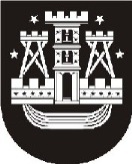 KLAIPĖDOS MIESTO SAVIVALDYBĖS ADMINISTRACIJA Indrė Butenienė, tel. (8 46)  39 61 84, el. p. indre.buteniene@klaipeda.ltSavivaldybės meruiVytauto Grubliauskui2014-07-24Nr.TAS-94Savivaldybės meruiVytauto GrubliauskuiĮNr.Savivaldybės meruiVytauto GrubliauskuiDĖL  SAVIVALDYBĖS TARYBOS KOMITETŲ PASTABŲ          Svarstant savivaldybės tarybos sprendimo projektą Nr. T1-166 „Dėl Klaipėdos miesto savivaldybės tarybos 2014 m. sausio 30 d. sprendimo Nr. T2-16 „Dėl Klaipėdos miesto savivaldybės 2014–2016 metų strateginio veiklos plano patvirtinimo“ pakeitimo“, dviejuose komitetuose buvo išsakyti prašymai koreguoti pateikto sprendimo projekto priedus.          Ugdymo ir jaunimo reikalų komitetas pritarė sprendimo projektui su pastaba: Kūno kultūros ir sporto plėtros programoje (Nr. 11) priemonei  010403 „Prioritetinių sporto šakų didelio sportinio meistriškumo klubų veiklos dalinis finansavimas“  vykdyti nepanaudotus 30 tūkst. Lt  savivaldybės biudžeto asignavimų paskirstyti taip:  priemonei 010204 „Pasirenkamojo vaikų ugdymo programų finansavimas iš sportininko krepšelio lėšų“ papildomai numatyti  13,6 tūkst. Lt, o priemonei 010201 „Sąlygų ugdytis biudžetinėse sporto įstaigose sudarymas“ (BĮ Klaipėdos miesto lengvosios atletikos mokyklai) papildomai numatyti 16,4 tūkst. Lt. Savivaldybės administracijos nuomone, atsižvelgti į Ugdymo ir jaunimo reikalų komiteto pastabą yra tikslinga.      Finansų ir ekonomikos komitetas pritarė sprendimo projektui su pastaba: iki Tarybos posėdžio pradžios  pakoreguoti Klaipėdos miesto savivaldybės tarybos 2014 m. sausio 30 d. sprendimą Nr. T2-16 „Dėl Klaipėdos miesto savivaldybės 2014-2016 metų strateginio veiklos plano patvirtinimo“, išsprendžiant Kultūros fabriko statybos finansavimo klausimą.        Savivaldybės administracijos nuomone, atsižvelgti į Finansų ir ekonomikos komiteto pastabą yra tikslinga. Savivaldybės tarybai taip pat yra teikiami svarstyti dar du sprendimo projektai, susiję su kūrybiniu inkubatoriumi Kultūros fabriku (Nr. T1-176 „Dėl  viešosios įstaigos Klaipėdos ekonominės plėtros agentūros savininko kapitalo didinimo“; T1-177 „Dėl Klaipėdos miesto savivaldybės tarybos 2014 m. vasario 13 d. sprendimo Nr. T2-27 „Dėl Klaipėdos miesto savivaldybės privatizavimo fondo 2014 metų sąmatos patvirtinimo“ pakeitimo“). Siekiant dokumentų suderinamumo, siūloma koreguoti strateginio veiklos plano Smulkaus ir vidutinio verslo rėmimo programą (Nr. 04) įtraukiant naują priemonę 010204 „VšĮ Klaipėdos ekonominės plėtros agentūros savininko kapitalo didinimas“.          Teikiame Jums pakoreguotas sprendimo projekto dalis su lyginamaisiais variantais ir prašome pridėti prie sprendimo projekto Nr. 1-166 „Dėl Klaipėdos miesto savivaldybės tarybos 2014 m. sausio 30 d. sprendimo Nr. T2-16 „Dėl Klaipėdos miesto savivaldybės 2014–2016 metų strateginio veiklos plano patvirtinimo“ pakeitimo“ medžiagos.DĖL  SAVIVALDYBĖS TARYBOS KOMITETŲ PASTABŲ          Svarstant savivaldybės tarybos sprendimo projektą Nr. T1-166 „Dėl Klaipėdos miesto savivaldybės tarybos 2014 m. sausio 30 d. sprendimo Nr. T2-16 „Dėl Klaipėdos miesto savivaldybės 2014–2016 metų strateginio veiklos plano patvirtinimo“ pakeitimo“, dviejuose komitetuose buvo išsakyti prašymai koreguoti pateikto sprendimo projekto priedus.          Ugdymo ir jaunimo reikalų komitetas pritarė sprendimo projektui su pastaba: Kūno kultūros ir sporto plėtros programoje (Nr. 11) priemonei  010403 „Prioritetinių sporto šakų didelio sportinio meistriškumo klubų veiklos dalinis finansavimas“  vykdyti nepanaudotus 30 tūkst. Lt  savivaldybės biudžeto asignavimų paskirstyti taip:  priemonei 010204 „Pasirenkamojo vaikų ugdymo programų finansavimas iš sportininko krepšelio lėšų“ papildomai numatyti  13,6 tūkst. Lt, o priemonei 010201 „Sąlygų ugdytis biudžetinėse sporto įstaigose sudarymas“ (BĮ Klaipėdos miesto lengvosios atletikos mokyklai) papildomai numatyti 16,4 tūkst. Lt. Savivaldybės administracijos nuomone, atsižvelgti į Ugdymo ir jaunimo reikalų komiteto pastabą yra tikslinga.      Finansų ir ekonomikos komitetas pritarė sprendimo projektui su pastaba: iki Tarybos posėdžio pradžios  pakoreguoti Klaipėdos miesto savivaldybės tarybos 2014 m. sausio 30 d. sprendimą Nr. T2-16 „Dėl Klaipėdos miesto savivaldybės 2014-2016 metų strateginio veiklos plano patvirtinimo“, išsprendžiant Kultūros fabriko statybos finansavimo klausimą.        Savivaldybės administracijos nuomone, atsižvelgti į Finansų ir ekonomikos komiteto pastabą yra tikslinga. Savivaldybės tarybai taip pat yra teikiami svarstyti dar du sprendimo projektai, susiję su kūrybiniu inkubatoriumi Kultūros fabriku (Nr. T1-176 „Dėl  viešosios įstaigos Klaipėdos ekonominės plėtros agentūros savininko kapitalo didinimo“; T1-177 „Dėl Klaipėdos miesto savivaldybės tarybos 2014 m. vasario 13 d. sprendimo Nr. T2-27 „Dėl Klaipėdos miesto savivaldybės privatizavimo fondo 2014 metų sąmatos patvirtinimo“ pakeitimo“). Siekiant dokumentų suderinamumo, siūloma koreguoti strateginio veiklos plano Smulkaus ir vidutinio verslo rėmimo programą (Nr. 04) įtraukiant naują priemonę 010204 „VšĮ Klaipėdos ekonominės plėtros agentūros savininko kapitalo didinimas“.          Teikiame Jums pakoreguotas sprendimo projekto dalis su lyginamaisiais variantais ir prašome pridėti prie sprendimo projekto Nr. 1-166 „Dėl Klaipėdos miesto savivaldybės tarybos 2014 m. sausio 30 d. sprendimo Nr. T2-16 „Dėl Klaipėdos miesto savivaldybės 2014–2016 metų strateginio veiklos plano patvirtinimo“ pakeitimo“ medžiagos.DĖL  SAVIVALDYBĖS TARYBOS KOMITETŲ PASTABŲ          Svarstant savivaldybės tarybos sprendimo projektą Nr. T1-166 „Dėl Klaipėdos miesto savivaldybės tarybos 2014 m. sausio 30 d. sprendimo Nr. T2-16 „Dėl Klaipėdos miesto savivaldybės 2014–2016 metų strateginio veiklos plano patvirtinimo“ pakeitimo“, dviejuose komitetuose buvo išsakyti prašymai koreguoti pateikto sprendimo projekto priedus.          Ugdymo ir jaunimo reikalų komitetas pritarė sprendimo projektui su pastaba: Kūno kultūros ir sporto plėtros programoje (Nr. 11) priemonei  010403 „Prioritetinių sporto šakų didelio sportinio meistriškumo klubų veiklos dalinis finansavimas“  vykdyti nepanaudotus 30 tūkst. Lt  savivaldybės biudžeto asignavimų paskirstyti taip:  priemonei 010204 „Pasirenkamojo vaikų ugdymo programų finansavimas iš sportininko krepšelio lėšų“ papildomai numatyti  13,6 tūkst. Lt, o priemonei 010201 „Sąlygų ugdytis biudžetinėse sporto įstaigose sudarymas“ (BĮ Klaipėdos miesto lengvosios atletikos mokyklai) papildomai numatyti 16,4 tūkst. Lt. Savivaldybės administracijos nuomone, atsižvelgti į Ugdymo ir jaunimo reikalų komiteto pastabą yra tikslinga.      Finansų ir ekonomikos komitetas pritarė sprendimo projektui su pastaba: iki Tarybos posėdžio pradžios  pakoreguoti Klaipėdos miesto savivaldybės tarybos 2014 m. sausio 30 d. sprendimą Nr. T2-16 „Dėl Klaipėdos miesto savivaldybės 2014-2016 metų strateginio veiklos plano patvirtinimo“, išsprendžiant Kultūros fabriko statybos finansavimo klausimą.        Savivaldybės administracijos nuomone, atsižvelgti į Finansų ir ekonomikos komiteto pastabą yra tikslinga. Savivaldybės tarybai taip pat yra teikiami svarstyti dar du sprendimo projektai, susiję su kūrybiniu inkubatoriumi Kultūros fabriku (Nr. T1-176 „Dėl  viešosios įstaigos Klaipėdos ekonominės plėtros agentūros savininko kapitalo didinimo“; T1-177 „Dėl Klaipėdos miesto savivaldybės tarybos 2014 m. vasario 13 d. sprendimo Nr. T2-27 „Dėl Klaipėdos miesto savivaldybės privatizavimo fondo 2014 metų sąmatos patvirtinimo“ pakeitimo“). Siekiant dokumentų suderinamumo, siūloma koreguoti strateginio veiklos plano Smulkaus ir vidutinio verslo rėmimo programą (Nr. 04) įtraukiant naują priemonę 010204 „VšĮ Klaipėdos ekonominės plėtros agentūros savininko kapitalo didinimas“.          Teikiame Jums pakoreguotas sprendimo projekto dalis su lyginamaisiais variantais ir prašome pridėti prie sprendimo projekto Nr. 1-166 „Dėl Klaipėdos miesto savivaldybės tarybos 2014 m. sausio 30 d. sprendimo Nr. T2-16 „Dėl Klaipėdos miesto savivaldybės 2014–2016 metų strateginio veiklos plano patvirtinimo“ pakeitimo“ medžiagos.DĖL  SAVIVALDYBĖS TARYBOS KOMITETŲ PASTABŲ          Svarstant savivaldybės tarybos sprendimo projektą Nr. T1-166 „Dėl Klaipėdos miesto savivaldybės tarybos 2014 m. sausio 30 d. sprendimo Nr. T2-16 „Dėl Klaipėdos miesto savivaldybės 2014–2016 metų strateginio veiklos plano patvirtinimo“ pakeitimo“, dviejuose komitetuose buvo išsakyti prašymai koreguoti pateikto sprendimo projekto priedus.          Ugdymo ir jaunimo reikalų komitetas pritarė sprendimo projektui su pastaba: Kūno kultūros ir sporto plėtros programoje (Nr. 11) priemonei  010403 „Prioritetinių sporto šakų didelio sportinio meistriškumo klubų veiklos dalinis finansavimas“  vykdyti nepanaudotus 30 tūkst. Lt  savivaldybės biudžeto asignavimų paskirstyti taip:  priemonei 010204 „Pasirenkamojo vaikų ugdymo programų finansavimas iš sportininko krepšelio lėšų“ papildomai numatyti  13,6 tūkst. Lt, o priemonei 010201 „Sąlygų ugdytis biudžetinėse sporto įstaigose sudarymas“ (BĮ Klaipėdos miesto lengvosios atletikos mokyklai) papildomai numatyti 16,4 tūkst. Lt. Savivaldybės administracijos nuomone, atsižvelgti į Ugdymo ir jaunimo reikalų komiteto pastabą yra tikslinga.      Finansų ir ekonomikos komitetas pritarė sprendimo projektui su pastaba: iki Tarybos posėdžio pradžios  pakoreguoti Klaipėdos miesto savivaldybės tarybos 2014 m. sausio 30 d. sprendimą Nr. T2-16 „Dėl Klaipėdos miesto savivaldybės 2014-2016 metų strateginio veiklos plano patvirtinimo“, išsprendžiant Kultūros fabriko statybos finansavimo klausimą.        Savivaldybės administracijos nuomone, atsižvelgti į Finansų ir ekonomikos komiteto pastabą yra tikslinga. Savivaldybės tarybai taip pat yra teikiami svarstyti dar du sprendimo projektai, susiję su kūrybiniu inkubatoriumi Kultūros fabriku (Nr. T1-176 „Dėl  viešosios įstaigos Klaipėdos ekonominės plėtros agentūros savininko kapitalo didinimo“; T1-177 „Dėl Klaipėdos miesto savivaldybės tarybos 2014 m. vasario 13 d. sprendimo Nr. T2-27 „Dėl Klaipėdos miesto savivaldybės privatizavimo fondo 2014 metų sąmatos patvirtinimo“ pakeitimo“). Siekiant dokumentų suderinamumo, siūloma koreguoti strateginio veiklos plano Smulkaus ir vidutinio verslo rėmimo programą (Nr. 04) įtraukiant naują priemonę 010204 „VšĮ Klaipėdos ekonominės plėtros agentūros savininko kapitalo didinimas“.          Teikiame Jums pakoreguotas sprendimo projekto dalis su lyginamaisiais variantais ir prašome pridėti prie sprendimo projekto Nr. 1-166 „Dėl Klaipėdos miesto savivaldybės tarybos 2014 m. sausio 30 d. sprendimo Nr. T2-16 „Dėl Klaipėdos miesto savivaldybės 2014–2016 metų strateginio veiklos plano patvirtinimo“ pakeitimo“ medžiagos.DĖL  SAVIVALDYBĖS TARYBOS KOMITETŲ PASTABŲ          Svarstant savivaldybės tarybos sprendimo projektą Nr. T1-166 „Dėl Klaipėdos miesto savivaldybės tarybos 2014 m. sausio 30 d. sprendimo Nr. T2-16 „Dėl Klaipėdos miesto savivaldybės 2014–2016 metų strateginio veiklos plano patvirtinimo“ pakeitimo“, dviejuose komitetuose buvo išsakyti prašymai koreguoti pateikto sprendimo projekto priedus.          Ugdymo ir jaunimo reikalų komitetas pritarė sprendimo projektui su pastaba: Kūno kultūros ir sporto plėtros programoje (Nr. 11) priemonei  010403 „Prioritetinių sporto šakų didelio sportinio meistriškumo klubų veiklos dalinis finansavimas“  vykdyti nepanaudotus 30 tūkst. Lt  savivaldybės biudžeto asignavimų paskirstyti taip:  priemonei 010204 „Pasirenkamojo vaikų ugdymo programų finansavimas iš sportininko krepšelio lėšų“ papildomai numatyti  13,6 tūkst. Lt, o priemonei 010201 „Sąlygų ugdytis biudžetinėse sporto įstaigose sudarymas“ (BĮ Klaipėdos miesto lengvosios atletikos mokyklai) papildomai numatyti 16,4 tūkst. Lt. Savivaldybės administracijos nuomone, atsižvelgti į Ugdymo ir jaunimo reikalų komiteto pastabą yra tikslinga.      Finansų ir ekonomikos komitetas pritarė sprendimo projektui su pastaba: iki Tarybos posėdžio pradžios  pakoreguoti Klaipėdos miesto savivaldybės tarybos 2014 m. sausio 30 d. sprendimą Nr. T2-16 „Dėl Klaipėdos miesto savivaldybės 2014-2016 metų strateginio veiklos plano patvirtinimo“, išsprendžiant Kultūros fabriko statybos finansavimo klausimą.        Savivaldybės administracijos nuomone, atsižvelgti į Finansų ir ekonomikos komiteto pastabą yra tikslinga. Savivaldybės tarybai taip pat yra teikiami svarstyti dar du sprendimo projektai, susiję su kūrybiniu inkubatoriumi Kultūros fabriku (Nr. T1-176 „Dėl  viešosios įstaigos Klaipėdos ekonominės plėtros agentūros savininko kapitalo didinimo“; T1-177 „Dėl Klaipėdos miesto savivaldybės tarybos 2014 m. vasario 13 d. sprendimo Nr. T2-27 „Dėl Klaipėdos miesto savivaldybės privatizavimo fondo 2014 metų sąmatos patvirtinimo“ pakeitimo“). Siekiant dokumentų suderinamumo, siūloma koreguoti strateginio veiklos plano Smulkaus ir vidutinio verslo rėmimo programą (Nr. 04) įtraukiant naują priemonę 010204 „VšĮ Klaipėdos ekonominės plėtros agentūros savininko kapitalo didinimas“.          Teikiame Jums pakoreguotas sprendimo projekto dalis su lyginamaisiais variantais ir prašome pridėti prie sprendimo projekto Nr. 1-166 „Dėl Klaipėdos miesto savivaldybės tarybos 2014 m. sausio 30 d. sprendimo Nr. T2-16 „Dėl Klaipėdos miesto savivaldybės 2014–2016 metų strateginio veiklos plano patvirtinimo“ pakeitimo“ medžiagos.Savivaldybės administracijos direktorėJudita Simonavičiūtė